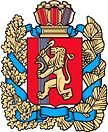 КРАСНОЯРСКИЙ КРАЙМОТЫГИНСКИЙ РАЙОНАДМИНИСТРАЦИЯ КУЛАКОВСКОГО СЕЛЬСОВЕТАПОСТАНОВЛЕНИЕп. Кулаково                                                                                                        29.08.2016 г.								№  118– пг«О проведении мероприятий, направленных на предупреждение заболевания сибирской язвой на территории муниципального образования Кулаковский сельсовет»В соответствии с Решением противоэпизоотической комиссии Красноярского края от 04.08.2016 года, в целях  недопущения возникновения заболевания сибирской язвы  на территории муниципального образования Кулаковский сельсовет ПОСТАНОВЛЯЮ:1.Создать противоэпизоотическую комиссию в составе: Председатель комиссии: З.Г. Мячина – начальник КГКУ « Мотыгинский отдел ветеринарии» (по согласованию);Заместитель председателя комиссии:Н.Н. Погарцева - -заместитель Главы Кулаковского сельсовета:Члены комиссии:1.А.В. Кудрявцев- главный врач МУЗ Мотыгинская ЦРБ (по согласованию),2.А.С. Грязнов- руководитель ООО « Ангара» (по согласованию)3.В.В. Друмя – начальник ПП №12. Поручить З.Г. Мячиной – осуществлять контроль за реализацией продуктов животного происхождения, кормов и кормовых добавок в п. Кулаково:Установить контроль по сжиганию павших и уничтоженных домашних животных и птиц:Установить контроль за соблюдением содержания животноводства и птиц.2.2. Н.Н. Погарцевой – установить контроль за торговыми точками по реализации продуктов животноводства и птиц, везенных на территорию муниципального образования Кулаковский сельсовет;Запретить продажу продуктов животноводства всех видов кормов, кормовых добавок без сопроводительных ветеринарных документов;Обеспечить ежемесячный объективный учет поголовья животных и птиц.2.3 А.В. Кудрявцеву – оказывать содействие ветеринарным и санитарным службам в случае карантина.2.4. А.С. Грязнову – выделение автотранспортной, землеройной техники, одного рабочего в случае эпидемии сибирской язвы для копки, зарывания траншеи, сбора. Доставки трупов животных и птиц, определенных для сжигания.2.5. В.В. Друмя – осуществлять осмотр транспортных средств с целью проверки качества ввозимых в поселение продуктов животноводства и птиц, кормов и кормовых добавок с наличием ветеринарно - сопроводительных документов;Выделение участковых уполномоченных полиции, с целью обеспечения круглосуточного дежурства на постах, обхода частного сектора во время карантина и охраны места сжигания.- обустройство мест въезда и выезда из п. Кулаково во время карантина шлагбаумами и дезобарьерами.2.6. Рекомендовать депутатам Кулаковского сельского Совета депутатов проводить постоянную разъяснительную работу среди населения поселения по профилактике животноводства от сибирской язвы и принятию мер по её ликвидации в случае возникновения.3. Запретить владельцам личного подворного хозяйства свободный выгул животных и птиц на территории муниципального образования Кулаковский сельсовет. 2.  Контроль за исполнением настоящего Постановления оставляю засобой. 3. Настоящее Постановление вступает в силу с момента подписания и подлежит опубликованию в газете « Кулаковские вести» Глава Кулаковского  сельсоветаМотыгинского районаКрасноярского края					                   Т.А. Волкова